Flow Chart on Patent Registration SystemFiling of PT-1Notification (PT-C) to submit correctionsReceipt and minimum check to accord filingNot OKNon-compliance to PT-C.Submission of corrections vide PT-2.Notification(PT-D) that PT-1 deemed not filed.Formality ExaminationSubmission of corrections vide PT-3Non-compliance to PT-E or corrections submitted are incompliance.Notification(PT-F ) of Rejection.Notification(PT-G)	Submission of PT-3ASubstantive Search and ExaminationReview of Substantive ReportNotification (PT-H) to submit correctionsCourt decisionNon-compliance to PT-E or corrections submitted are incomplianceOkReinstate ment of PT-1Not Ok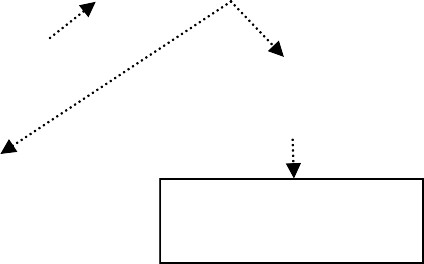 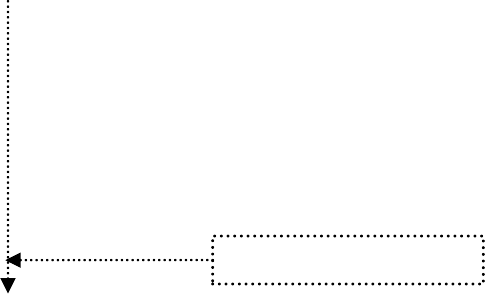 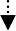 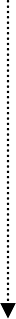 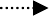 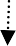 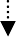 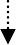 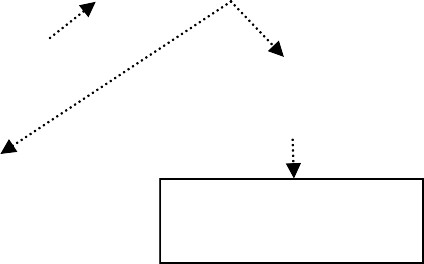 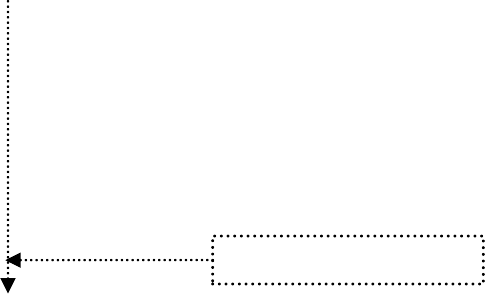 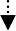 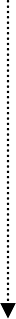 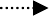 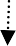 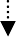 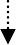 Expiry of Patent